Законодательное Собрание Пермского края ПОСТАНОВЛЯЕТ:1. В целях обеспечения эффективного развития местного самоуправления в Пермском крае считать основными направлениями деятельности 
Совета муниципальных образований Пермского края следующие направления:1) участие в достижении целевых показателей и результатов реализации национальных проектов в Пермском крае;2) повышение финансовой устойчивости бюджетов муниципальных образований путем увеличения налоговых, неналоговых доходов местных бюджетов;3) поддержка развития на территориях муниципальных образований Пермского края институтов гражданского общества и местных инициатив 
в форме участия населения в решении вопросов местного значения;4) содействие развитию и распространению в муниципальных образованиях Пермского края механизмов поддержки молодежных 
и общественных инициатив, волонтерства, социального предпринимательства, в том числе по вопросам организации и осуществления общественного контроля за реализацией национальных проектов;5) повышение информационной открытости органов местного самоуправления;6) осуществление мониторинга проблемных вопросов местного самоуправления.2. Рекомендовать депутатам Государственной Думы Федерального Собрания Российской Федерации от Пермского края:1) внести в Государственную Думу Федерального Собрания 
Российской Федерации проекты федеральных законов:а) о внесении изменений в Федеральный закон от 5 апреля 2013 года 
№ 44-ФЗ «О контрактной системе в сфере закупок товаров, работ, 
услуг для обеспечения государственных и муниципальных нужд» в части установления возможности заключения муниципальными заказчиками дополнительных соглашений к муниципальным контрактам в связи 
с инфляционным ростом цен на рынке товаров, работ и услуг, а также порядка заключения указанных дополнительных соглашений;б) о внесении изменений в Федеральный закон от 24 июня 1998 года 
№ 89-ФЗ «Об отходах производства и потребления» в части закрепления 
за региональным оператором по обращению с твердыми коммунальными отходами обязанности по уборке мест погрузки твердых коммунальных отходов, в том числе действий по подбору оброненных (просыпавшихся и др.) при погрузке твердых коммунальных отходов и перемещению их в мусоровоз с контейнерных площадок, расположенных на муниципальных земельных участках и землях, государственная собственность на которые не разграничена;2) поддержать внесенный в Государственную Думу Федерального Собрания Российской Федерации проект Федерального закона № 157949-8 
«О внесении изменений в Федеральный закон «Об ответственном обращении 
с животными и о внесении изменений в отдельные законодательные акты Российской Федерации».3. Рекомендовать Правительству Пермского края:1) в срок до 01.11.2022 рассмотреть возможность внесения изменений 
в постановление Правительства Пермского края от 10.10.2019 № 713-п 
«Об утверждении Порядка распределения и предоставления иных дотаций 
на стимулирование муниципальных районов, муниципальных округов, городских округов Пермского края к росту доходов» в части увеличения 
с 50% до 70% объема дотаций, подлежащих распределению между муниципальными образованиями, имеющими положительное значение прироста подушевых налоговых доходов;2) в срок до 30.12.2022 рассмотреть возможность увеличения объема субсидий, выделяемых из бюджета Пермского края, на софинансирование мероприятий по снижению негативного воздействия на почвы, восстановлению нарушенных земель, ликвидации несанкционированных свалок в границах муниципального образования в рамках подпрограммы «Экологическая реабилитация территорий» государственной программы Пермского края «Экология», утвержденной постановлением Правительства Пермского края от 30.09.2021 № 719-п;3) в срок до 30.12.2022 рассмотреть возможность внесения изменений 
в Методику расчета объема субвенций, необходимых органам местного самоуправления на выполнение государственных полномочий 
по образованию комиссий по делам несовершеннолетних и защите их прав 
и организации их деятельности, утвержденную Законом Пермского края 
от 19.12.2006 № 44-КЗ «О наделении органов местного самоуправления муниципальных районов, городских округов и муниципальных округов государственными полномочиями по образованию комиссий по делам несовершеннолетних и защите их прав и организации их деятельности», 
в части увеличения расчетного показателя по материальным расходам 
на содержание одного главного специалиста с учетом расходов на услуги связи 
и транспортные услуги (в том числе расходы на горюче-смазочные материалы), а также увеличение расходов на модернизацию материально-технического оснащения комиссий;4) в срок до 30.12.2022 рассмотреть возможность увеличения нормативов расходов по отлову животных без владельцев, их учету, карантинированию, умерщвлению, стерилизации, возврату и содержанию.4. Рекомендовать органам местного самоуправления муниципальных образований Пермского края:1) организовать деятельность, направленную на достижение целевых показателей и результатов реализации национальных проектов в Пермском крае в 2022 году;2) при реализации региональных проектов в рамках национальных проектов в Пермском крае применять различные формы участия граждан 
в развитии территорий и способы вовлечения их в общественную активность;3) способствовать вовлечению бизнес-сообществ в деятельность 
по реализации национальных целей развития территорий;4) применять комплексный подход к реализации проектов, связанных 
со строительством (созданием) объектов инфраструктуры;5) в целях предупреждения и урегулирования проблемы доступности власти проводить разъяснительную работу с гражданами о деятельности территориальных отделов, обеспечивающих взаимодействие местных администраций с жителями отдаленных населенных пунктов;6) продолжить работу по созданию условий и поддержке развития 
на территориях муниципальных образований Пермского края институтов гражданского общества и местных инициатив в форме участия населения 
в решении вопросов местного значения;7) содействовать развитию системы территориального общественного самоуправления на территориях муниципальных образований, вовлекать активных граждан в процессы создания и развития территориального общественного самоуправления;8) способствовать развитию института старост сельских населенных пунктов посредством принятия необходимых муниципальных правовых актов; проведения разъяснительной работы с жителями; обеспечения назначения старост в сельских населенных пунктах, жители которых по результатам проведения сходов граждан представили соответствующие кандидатуры;9) активизировать работу общественных советов территориальных отделов и общественных советов муниципальных образований Пермского края, в случае их отсутствия принять меры по их созданию;10) активизировать работу по участию в региональном этапе Всероссийского конкурса «Лучшая муниципальная практика»; 11) провести оценку эффективности применяемых на территориях муниципальных образований льгот по уплате местных налогов и всех пониженных налоговых ставок;12) направлять в инспекции Федеральной налоговой службы проекты муниципальных правовых актов, регулирующих вопросы об установлении, изменении и прекращении действия местных налогов, для получения замечаний и предложений;13) продолжить работу по повышению эффективности взыскания налоговой задолженности физических лиц, в том числе принять меры 
по массовому информированию населения о необходимости своевременной уплаты налогов и негативных последствиях их неуплаты;14) осуществлять своевременную инвентаризацию и постановку 
на кадастровый учет объектов недвижимости в целях вовлечения 
их в хозяйственный оборот;15) повышать профессиональную компетентность органов местного самоуправления, содействовать обучению должностных лиц местного самоуправления и муниципальных служащих в соответствии с направлениями их деятельности;16) организовать работу по повышению кадрового потенциала муниципальных образований;17) принять меры, направленные на достижение целевых показателей 
по переселению граждан из ветхого и аварийного жилья; 18) принять меры по сносу домов, признанных аварийными и подлежащих сносу, и по вводу в гражданский оборот освобожденных земельных участков;19) осуществлять деятельность по разъяснению вопросов участия населения в региональной программе газификации на сходах граждан, 
а также посредством использования средств массовой информации, 
социальных сетей, официальных сайтов органов местного самоуправления 
в информационно-телекоммуникационной сети «Интернет»;20) привлекать частные инвестиции в рамках концессионных соглашений для модернизации инфраструктуры жилищно-коммунального комплекса;21) обеспечить своевременное заключение контрактов на выполнение работ в рамках подпрограммы «Формирование комфортной городской среды» государственной программы Пермского края «Градостроительная и жилищная политика, создание условий для комфортной городской среды»;22) осуществлять контроль за качеством выполнения работ 
по капитальному, текущему ремонту и содержанию автомобильных дорог местного значения;23) принять меры по освоению в полном объеме выделяемых из бюджета Пермского края средств дорожного фонда Пермского края;24) способствовать развитию транспортной инфраструктуры 
в муниципальных образованиях в соответствии с потребностями населения 
в передвижении, в том числе доступности учреждений, оказывающих социальные услуги жителям, а также созданию условий для субъектов экономической деятельности в перевозке пассажиров и грузов;25) принять меры по снижению уровня теневой занятости населения;26) способствовать развитию туризма на территориях муниципальных образований Пермского края;27) способствовать вовлечению бизнес-сообществ в деятельность в сфере сельского хозяйства и сельской кооперации;28) продолжить работу по реконструкции не отвечающих требованиям безопасности детских спортивных и игровых площадок.5. Контроль за исполнением настоящего постановления возложить 
на комитет Законодательного Собрания Пермского края по государственной политике и местному самоуправлению (Бойченко А.Ю.).6. Настоящее постановление вступает в силу со дня его принятия.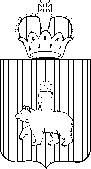 ЗАКОНОДАТЕЛЬНОЕ СОБРАНИЕ ПЕРМСКОГО КРАЯПОСТАНОВЛЕНИЕЗАКОНОДАТЕЛЬНОЕ СОБРАНИЕ ПЕРМСКОГО КРАЯПОСТАНОВЛЕНИЕЗАКОНОДАТЕЛЬНОЕ СОБРАНИЕ ПЕРМСКОГО КРАЯПОСТАНОВЛЕНИЕ22.09.2022№ 380  О состоянии местного самоуправления 
и развитии муниципальных образований 
Пермского края в 2021 годуО состоянии местного самоуправления 
и развитии муниципальных образований 
Пермского края в 2021 годуО состоянии местного самоуправления 
и развитии муниципальных образований 
Пермского края в 2021 годуПервый заместитель председателя Законодательного СобранияВ.В.Григорьев